ESFERAEn geometría, una superficie esférica es una superficie de revolución formada por el conjunto de todos los puntos del espacio que equidistan de un punto llamado centro.Para los puntos cuya distancia es menor que la longitud del radio, se dice que forman el interior de la superficie esférica. La unión del interior y la superficie esférica se llama bola cerrada en topología, o esfera, como en geometría elemental del espacio.1​Obviamente, la esfera es un sólido geométrico.La esfera (superficie esférica) es el conjunto de los puntos del espacio tridimensional que tienen la misma distancia a un punto fijo denominado centro; tanto el segmento que une un punto con el centro, como la longitud del segmento, se denomina radio. En este caso se genera al rotar una semicircunferencia, usando como eje de rotación su diámetro.2​ Este concepto se usa al definir la esfera en geometría analítica del espacio.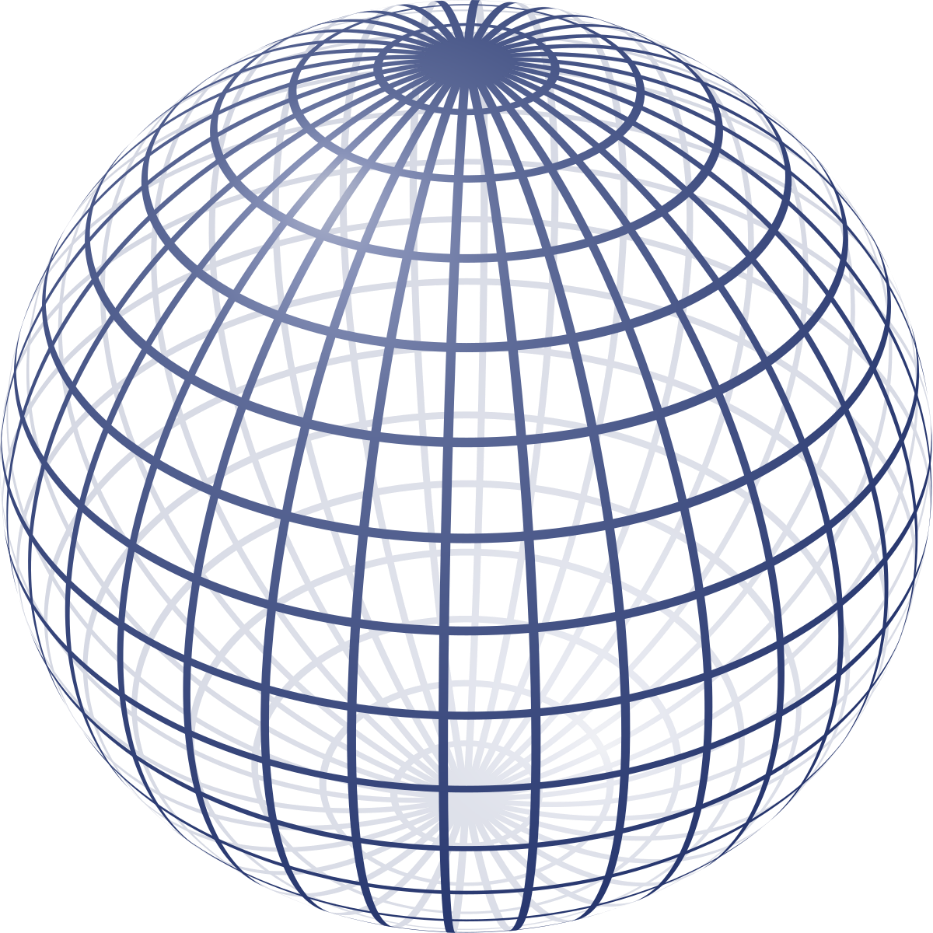 